NO. 16 JOURNALof theHOUSE OF REPRESENTATIVESof theSTATE OF SOUTH CAROLINA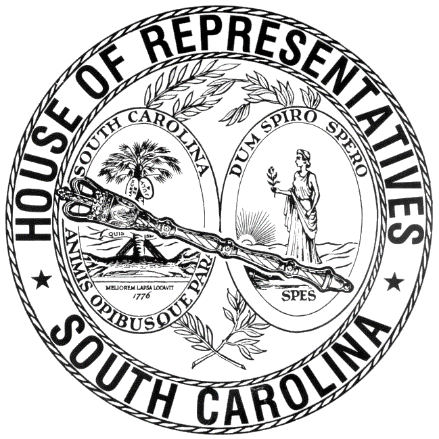 REGULAR SESSION BEGINNING TUESDAY, JANUARY 12, 2021 ________WEDNESDAY, FEBRUARY 10, 2021(STATEWIDE SESSION)Indicates Matter StrickenIndicates New MatterThe House assembled at 10:00 a.m.Deliberations were opened with prayer by Rev. Charles E. Seastrunk, Jr., as follows:	Our thought for today: In Deuteronomy God promises to raise up a prophet like Moses who will speak for God. In Psalm 111, God shows the people the power of God’s works.”	Let us pray. Compassionate God, You gather the whole universe into Your radiant presence and continually reveal Yourself to us as Your people. Guard and guide these Representatives to work for the people of this State, helping them to carry out the duties assigned to them. Keep us safe and healthy as these Representatives work through the agenda. Bless our defenders of freedom as they care for us. Bless our Nation, President, State, Governor, Spearker, staff, and all who give of their time and effort for this great cause. Heal the wounds, those seen and those hidden, of our brave warriors who suffer and sacrifice for our freedom. Lord, in Your mercy, hear our prayers. Amen.Pursuant to Rule 6.3, the House of Representatives was led in the Pledge of Allegiance to the Flag of the United States of America by the SPEAKER.After corrections to the Journal of the proceedings of yesterday, the SPEAKER ordered it confirmed.MOTION ADOPTEDRep. G. M. SMITH moved that when the House adjourns, it adjourn in memory of Hubert Osteen, Jr., which was agreed to.STATEMENTS BY REPS. HENEGAN, HOSEY AND CLYBURNReps. HENEGAN, HOSEY and CLYBURN made statements relative to the life and legacy of the late Dr. Maceo Nance, Jr. REPORT OF STANDING COMMITTEERep. MURPHY, from the Committee on Judiciary, submitted a favorable report on:S. 1 -- Senators Grooms, Verdin, Kimbrell, Garrett, Martin, Shealy, Climer, Corbin, Cromer, Rice, Adams, Hembree, Gambrell, Loftis and Campsen: A BILL TO ENACT THE "SOUTH CAROLINA FETAL HEARTBEAT AND PROTECTION FROM ABORTION ACT"; TO AMEND CHAPTER 41, TITLE 44 OF THE 1976 CODE, RELATING TO ABORTIONS, BY ADDING ARTICLE 6, TO REQUIRE TESTING FOR A DETECTABLE FETAL HEARTBEAT BEFORE AN ABORTION IS PERFORMED ON A PREGNANT WOMAN, TO PROHIBIT THE PERFORMANCE OF AN ABORTION IF A FETAL HEARTBEAT IS DETECTED, TO PROVIDE MEDICAL EMERGENCY EXCEPTIONS, TO REQUIRE CERTAIN DOCUMENTATION AND RECORDKEEPING BY PHYSICIANS PERFORMING ABORTIONS, TO CREATE A CIVIL ACTION FOR A PREGNANT WOMAN UPON WHOM AN ABORTION IS PERFORMED, TO CREATE CRIMINAL PENALTIES, AND FOR OTHER PURPOSES; TO AMEND SECTION 44-41-460(A) OF THE 1976 CODE, RELATING TO THE REQUIRED REPORTING OF ABORTION DATA TO THE DEPARTMENT OF HEALTH AND ENVIRONMENTAL CONTROL, TO ADD REPORTING OF FETAL HEARTBEAT TESTING AND PATIENT MEDICAL CONDITION DATA; AND TO AMEND SECTION 44-41-330(A)(1) OF THE 1976 CODE, RELATING TO A PREGNANT WOMAN'S RIGHT TO KNOW CERTAIN INFORMATION, TO REQUIRE NOTIFICATION OF THE DETECTION OF A FETAL HEARTBEAT.Ordered for consideration tomorrow.HOUSE RESOLUTIONThe following was introduced:H. 3864 -- Reps. Gatch, Bennett, Jefferson, Kimmons, Murphy, Pendarvis and Tedder: A HOUSE RESOLUTION TO EXPRESS PROFOUND SORROW UPON THE PASSING OF RACHEL SCOTT LUTES OF NORTH CHARLESTON, TO CELEBRATE HER LIFE AND ACHIEVEMENTS, AND TO EXTEND THE DEEPEST SYMPATHY TO HER FAMILY AND MANY FRIENDS.The Resolution was adopted.CONCURRENT RESOLUTIONThe following was introduced:H. 3873 -- Reps. R. Williams, Henegan, Anderson, Jefferson, Kirby, Alexander, S. Williams, Rivers, Lowe and Lucas: A CONCURRENT RESOLUTION TO REQUEST THE DEPARTMENT OF TRANSPORTATION NAME THE PORTION OF SOCIETY HILL ROAD IN DARLINGTON COUNTY FROM ITS INTERSECTION WITH GREENFIELD ROAD TO ITS INTERSECTION WITH SOUTH CAROLINA HIGHWAY 34 "COLONEL CHRISTOPHER N. WILLIAMSON ROAD" AND ERECT APPROPRIATE MARKERS OR SIGNS ALONG THIS PORTION OF HIGHWAY CONTAINING THESE WORDS.The Concurrent Resolution was ordered referred to the Committee on Invitations and Memorial Resolutions.CONCURRENT RESOLUTIONThe Senate sent to the House the following:S. 486 -- Senator Grooms: A CONCURRENT RESOLUTION TO REQUEST THAT THE DEPARTMENT OF TRANSPORTATION NAME HIGHWAY 17-A AT ITS CROSSING OF THE CSX MAIN LINE IN MONCKS CORNER "STEVE C. DAVIS VIADUCT" AND ERECT APPROPRIATE MARKERS OR SIGNS AT THIS LOCATION CONTAINING THE DESIGNATION.The Concurrent Resolution was ordered referred to the Committee on Invitations and Memorial Resolutions.INTRODUCTION OF BILLS  The following Bills and Joint Resolution were introduced, read the first time, and referred to appropriate committees:H. 3863 -- Reps. Govan, Simrill, Pendarvis, Sandifer, McDaniel, Robinson, Henderson-Myers, Garvin, Thayer, Matthews, Henegan, Brawley, J. L. Johnson and Howard: A BILL TO AMEND THE CODE OF LAWS OF SOUTH CAROLINA, 1976, TO ENACT THE "SOUTH CAROLINA HOME ATTAINABILITY ACT" BY ADDING CHAPTER 39 TO TITLE 6 SO AS TO REDUCE CERTAIN ADMINISTRATIVE AND PERMITTING COSTS AND BARRIERS TO THE CONSTRUCTION OF HOUSING WHILE MAINTAINING SAFETY, PUBLIC HEALTH, AND THE GENERAL WELFARE WITH RESPECT TO CONSTRUCTION AND OCCUPANCY; TO AMEND SECTION 5-25-120, RELATING TO THE INSPECTION OF BUILDINGS, SO AS TO ALLOW A BUILDER TO HIRE A CERTIFIED THIRD-PARTY INSPECTOR TO PERFORM THE DUTIES OF THE LOCAL INSPECTOR OF BUILDINGS AS THEY RELATE TO THAT BUILDER; AND TO AMEND SECTION 40-3-290, RELATING TO PERSONS AND ACTIVITIES EXEMPT FROM LICENSURE OR REGULATION BY THE BOARD OF ARCHITECTURAL EXAMINERS, SO AS TO REVISE AN EXEMPTION FOR PLANS AND SPECIFICATIONS FOR CERTAIN DWELLINGS.Referred to Committee on Labor, Commerce and IndustryH. 3865 -- Reps. Wetmore, Hewitt, Cogswell, Bustos, Anderson, Stavrinakis and Bennett: A BILL TO AMEND SECTION 50-21-30, CODE OF LAWS OF SOUTH CAROLINA, 1976, RELATING TO WATERCRAFT LAWS AND ORDINANCES, SO AS TO PROHIBIT A LOCAL GOVERNMENT FROM ADOPTING AN ORDINANCE RELATING TO WATERCRAFT OR WATER DEVICES USED OR HELD FOR USE ON THE WATERS OF THIS STATE AND TO PROVIDE EXCEPTIONS.Referred to Committee on Agriculture, Natural Resources and Environmental AffairsH. 3866 -- Rep. Cobb-Hunter: A BILL TO AMEND THE CODE OF LAWS OF SOUTH CAROLINA, 1976, BY ADDING CHAPTER 2 TO TITLE 23 SO AS TO ENACT THE "ETHICAL POLICING TRANSPARENCY AND ACCOUNTABILITY ACT" SO AS TO DEFINE CERTAIN TERMS, TO PROVIDE FOR A FRAMEWORK TO INSTITUTIONALIZE HIGH STANDARDS FOR POLICING PRACTICES AND CONDUCT BY THE CREATION OF CITIZEN REVIEW BOARDS AND THEIR DUTIES, TO PROVIDE FOR THE USE OF STANDARD FORMS TO RECORD LAW ENFORCEMENT OFFICER COMPLAINTS, TO PROVIDE A LAW ENFORCEMENT AGENCY SHALL RECORD ALL INSTANCES OF DISCIPLINARY ACTION AGAINST A LAW ENFORCEMENT OFFICER, TO PROVIDE ALL LAW ENFORCEMENT OFFICERS SHALL ENGAGE IN ETHICAL POLICING, TO PROVIDE PENALTIES FOR VIOLATING CERTAIN PROVISIONS OF THIS CHAPTER, TO PROVIDE LAW ENFORCEMENT OFFICERS MUST COMPLETE CERTAIN TRAINING AND CARRY LIABILITY INSURANCE, TO PROVIDE A LAW ENFORCEMENT AGENCY MUST RELEASE AN ANNUAL REPORT THAT CONTAINS COMPLAINTS FILED AND DISCIPLINARY ACTIONS IMPOSED ON ITS LAW ENFORCEMENT OFFICERS, AND TRACK THIS INFORMATION TO DETERMINE WHETHER CERTAIN UNETHICAL POLICING PATTERNS OF CONDUCT ARE OCCURRING, AND TO PROVIDE THAT CERTAIN CONDUCT BY LAW ENFORCEMENT OFFICERS SHALL PROHIBIT THEM FROM BEING REINSTATED, TRANSFERRED, OR EMPLOYED BY A LAW ENFORCEMENT AGENCY.Referred to Committee on JudiciaryH. 3867 -- Reps. Sandifer and Hardee: A BILL TO AMEND THE CODE OF LAWS OF SOUTH CAROLINA, 1976, BY ADDING SECTION 38-71-295 SO AS TO PROVIDE DEFINITIONS AND ESTABLISH GUIDELINES FOR CONTRACTING FOR TELEMEDICINE SERVICES; AND TO AMEND SECTION 40-47-37, RELATING TO THE REQUIREMENTS TO PRACTICE TELEMEDICINE, SO AS TO PROVIDE REQUIREMENTS TO ALLOW FOR THE PROVISION OF OUT-OF-STATE TELEMEDICINE SERVICES.Referred to Committee on Labor, Commerce and IndustryH. 3868 -- Rep. West: A BILL TO AMEND THE CODE OF LAWS OF SOUTH CAROLINA, 1976, BY ADDING SECTION 59-19-105 SO AS TO PROVIDE SCHOOL BOARD TRUSTEES SHALL ATTEMPT MEDIATION OF DISPUTES AMONG BOARD MEMBERS OR WITH THE BOARD ITSELF BEFORE INITIATING LITIGATION TO RESOLVE SUCH DISPUTES, TO PROVIDE REQUIREMENTS FOR MEDIATION AND LITIGATION, AND TO PROVIDE MEDIATION COSTS MUST BE PAID BY BOARD MEMBERS IN THEIR PERSONAL CAPACITY AND NOT CORPORATELY BY LOCAL SCHOOL BOARDS.Referred to Committee on Education and Public WorksH. 3869 -- Reps. Taylor, Jones, Chumley, Burns, Herbkersman, Blackwell, Yow, Huggins, McGarry, Long, Bradley, M. M. Smith, Magnuson, Haddon, Thayer, Erickson, Nutt, Oremus, Hardee, Wooten, Trantham, Bennett, W. Newton, Morgan, B. Cox, Hiott, Hixon, Sandifer and G. R. Smith: A BILL TO AMEND THE CODE OF LAWS OF SOUTH CAROLINA, 1976, BY ADDING SECTION 1-7-95 SO AS TO PROVIDE THAT THE GENERAL ASSEMBLY, EITHER OF ITS RESPECTIVE BODIES, A STANDING COMMITTEE, THE SPEAKER OF THE HOUSE OF REPRESENTATIVES, THE PRESIDENT OF THE SENATE, OR NOT LESS THAN FIVE MEMBERS OF THE GENERAL ASSEMBLY MAY REVIEW ANY PRESIDENTIAL EXECUTIVE ORDER NOT AFFIRMED BY CONGRESS AND MAY RECOMMEND THAT THE ATTORNEY GENERAL REVIEW A PRESIDENTIAL EXECUTIVE ORDER TO DETERMINE ITS CONSTITUTIONALITY UNDER CERTAIN CIRCUMSTANCES.Referred to Committee on JudiciaryH. 3870 -- Reps. J. L. Johnson and Govan: A BILL TO AMEND SECTION 23-1-240, CODE OF LAWS OF SOUTH CAROLINA, 1976, RELATING TO BODY-WORN CAMERAS, SO AS TO PROVIDE A PERSON WHO IS A SUBJECT IN DATA RECORDED BY A BODY-WORN CAMERA MAY REQUEST AND MUST RECEIVE THE DATA WITHOUT PURSUING AN ACTON UNDER THE RULES OF CRIMINAL PROCEDURE OR CIVIL PROCEDURE, OR OBTAINING A COURT ORDER.Referred to Committee on JudiciaryH. 3871 -- Rep. J. L. Johnson: A BILL TO AMEND THE CODE OF LAWS OF SOUTH CAROLINA, 1976, BY ADDING SECTION 57-3-240 SO AS TO REQUIRE THE DEPARTMENT OF TRANSPORTATION TO MAINTAIN A TOLL-FREE HOTLINE SYSTEM WHEREBY A MOTORIST THAT SUFFERS PROPERTY DAMAGE RESULTING FROM A ROAD HAZARD MAY CALL TO FILE A COMPLAINT AND RECEIVE INFORMATION, AND TO REQUIRE THE DEPARTMENT TO FORWARD INFORMATION TO LOCAL OFFICIALS IN CERTAIN SITUATIONS.Referred to Committee on JudiciaryH. 3872 -- Reps. McGarry, Yow, Gilliam, M. M. Smith, McCravy, Bennett and Dabney: A BILL TO AMEND THE CODE OF LAWS OF SOUTH CAROLINA, 1976, TO ENACT THE "HUMAN LIFE NONDISCRIMINATION ACT" BY ADDING ARTICLE 10 TO CHAPTER 41, TITLE 44 SO AS TO PROHIBIT ABORTIONS BASED ON RACE, SEX, OR GENETIC ABNORMALITY, WITH EXCEPTIONS, TO REQUIRE PHYSICIANS TO CONFIRM THAT AN ABORTION IS NOT BEING  SOUGHT DUE TO THE RACE, SEX, OR GENETIC ABNORMALITY OF THE UNBORN HUMAN BEING, WITH EXCEPTIONS, AND TO REQUIRE PHYSICIANS TO FILE RELATED DOCUMENTATION WITH THE DEPARTMENT OF HEALTH AND ENVIRONMENTAL CONTROL; TO REQUIRE THE DEPARTMENT TO CREATE CERTAIN REPORTING FORMS; TO ESTABLISH CIVIL AND CRIMINAL PENALTIES AND PROFESSIONAL DISCIPLINARY ACTION FOR PHYSICIAN NONCOMPLIANCE; TO AUTHORIZE THE ATTORNEY GENERAL TO INSTITUTE LEGAL PROCEEDINGS; AND FOR OTHER PURPOSES.Referred to Committee on JudiciaryS. 107 -- Senators Campsen, Climer and Senn: A BILL TO AMEND SECTION 48-39-280, AS AMENDED, CODE OF LAWS OF SOUTH CAROLINA, 1976, RELATING TO THE STATE'S BEACH PRESERVATION POLICY, SO AS TO APPLY CERTAIN EXCEPTIONS TO THE ESTABLISHMENT OF A BASELINE FOR COASTAL EROSION ZONES AND TO REMOVE THE STUDY REQUIREMENT IN CASES WHERE PRIMARY OCEANFRONT SAND DUNES DO NOT EXIST.Referred to Committee on Agriculture, Natural Resources and Environmental AffairsS. 158 -- Senator Scott: A BILL TO AMEND SECTION 40-57-340, CODE OF LAWS OF SOUTH CAROLINA, 1976, RELATING TO EXEMPTIONS FROM CONTINUING EDUCATION REQUIREMENTS FOR REAL ESTATE BROKERS AND SALESPERSONS, SO AS TO PROVIDE AN EXEMPTION TO THE BIENNIAL CONTINUING EDUCATION REQUIREMENT FOR BROKERS AND SALESPERSONS WHO HAVE TWENTY-FIVE YEARS OF LICENSURE AND ARE SIXTY-FIVE YEARS OF AGE OR OLDER.Referred to Committee on Labor, Commerce and IndustryS. 287 -- Senators Gambrell and Loftis: A BILL TO AMEND SECTION 40-45-220, CODE OF LAWS OF SOUTH CAROLINA, 1976, RELATING TO QUALIFICATIONS FOR LICENSURE BY THE BOARD OF PHYSICAL THERAPY EXAMINERS, AND SECTION 40-45-240, RELATING TO APPLICANTS FOR LICENSURE BY ENDORSEMENT FOR LICENSEES FROM OTHER JURISDICTIONS, BOTH SO AS TO REQUIRE CERTAIN FINGERPRINT-SUPPORTED STATE AND NATIONAL CRIMINAL RECORDS CHECKS FOR INITIAL LICENSURE APPLICANTS, TO PROVIDE THE RESULTS OF THESE RECORDS CHECKS MUST BE PROVIDED TO THE DEPARTMENT OF LABOR, LICENSING AND REGULATION, TO AUTHORIZE THE STATE LAW ENFORCEMENT DIVISION TO RETAIN FINGERPRINTS FOR CERTAIN PURPOSES, TO PROVIDE APPLICANTS MUST BARE RELATED COSTS, AND TO PROVIDE THE DEPARTMENT SHALL KEEP INFORMATION RECEIVED PURSUANT TO THIS ACT CONFIDENTIAL, SUBJECT TO AN EXCEPTION.Referred to Committee on Medical, Military, Public and Municipal AffairsS. 516 -- Senators Massey, Malloy, Cromer, Climer, M. Johnson, K. Johnson, Williams, Rice, Jackson, Adams, Goldfinch, Kimbrell, Garrett, Talley, Bennett, Hembree, Loftis, Campsen, Scott, Turner, McLeod, Matthews, Grooms and Martin: A JOINT RESOLUTION TO REQUIRE THE DEPARTMENT OF HEALTH AND ENVIRONMENTAL CONTROL TO IDENTIFY CERTIFIED TEACHERS AND SCHOOL SUPPORT STAFF AS MISSION-CRITICAL WORKERS AND INDIVIDUALS WHO ARE ELIGIBLE FOR VACCINATION UNDER PHASE 1a OF THE SOUTH CAROLINA COVID-19 VACCINATION PLAN, TO REQUIRE THE DEPARTMENT OF HEALTH AND ENVIRONMENTAL CONTROL TO COORDINATE WITH THE DEPARTMENT OF EDUCATION TO IMPLEMENT A PLAN THAT WILL OFFER THE OPPORTUNITY TO CERTIFIED TEACHERS AND SCHOOL SUPPORT STAFF TO BE FULLY VACCINATED WITHIN THIRTY DAYS OF THE EFFECTIVE DATE OF THIS JOINT RESOLUTION, TO PROVIDE THAT EVERY SCHOOL DISTRICT MUST OFFER FIVE-DAY, IN-PERSON CLASSROOM INSTRUCTION TO STUDENTS NO LATER THAN TWO WEEKS AFTER CERTIFIED TEACHERS AND SUPPORT STAFF HAVE BEEN OFFERED THE OPPORTUNITY TO BE FULLY VACCINATED, AND TO PROVIDE THAT THE DEPARTMENT OF HEALTH AND ENVIRONMENTAL CONTROL MUST ENSURE THAT ALL SOUTH CAROLINA RESIDENTS WHO ARE ELIGIBLE UNDER PHASE 1a OF THE SOUTH CAROLINA COVID-19 VACCINATION PLAN WHO HAVE RECEIVED A FIRST VACCINE DOSE AS OF THE EFFECTIVE DATE OF THIS JOINT RESOLUTION ARE OFFERED THE OPPORTUNITY FOR FULL VACCINATION WITHIN THE APPROPRIATE RECOMMENDED TIME PERIOD.Referred to Committee on Ways and MeansROLL CALLThe roll call of the House of Representatives was taken resulting as follows:Total Present--118LEAVE OF ABSENCEThe SPEAKER granted Rep. KIMMONS a leave of absence for the day.LEAVE OF ABSENCEThe SPEAKER granted Rep. HAYES a leave of absence for the day.LEAVE OF ABSENCEThe SPEAKER granted Rep. GAGNON a leave of absence for the day.STATEMENT OF ATTENDANCERep. LIGON signed a statement with the Clerk that he came in after the roll call of the House and was present for the Session on Tuesday, February 9.STATEMENT OF ATTENDANCERep. CRAWFORD signed a statement with the Clerk that she came in after the roll call of the House and was present for the Session on Tuesday, February 9.DOCTOR OF THE DAYAnnouncement was made that Dr. Gary Culbertson of Sumter was the Doctor of the Day for the General Assembly.CO-SPONSORS ADDEDIn accordance with House Rule 5.2 below:“5.2 Every bill before presentation shall have its title endorsed; every report, its title at length; every petition, memorial, or other paper, its prayer or substance; and, in every instance, the name of the member presenting any paper shall be endorsed and the papers shall be presented by the member to the Speaker at the desk. A member may add his name to a bill or resolution or a co-sponsor of a bill or resolution may remove his name at any time prior to the bill or resolution receiving passage on second reading. The member or co-sponsor shall notify the Clerk of the House in writing of his desire to have his name added or removed from the bill or resolution. The Clerk of the House shall print the member's or co-sponsor's written notification in the House Journal. The removal or addition of a name does not apply to a bill or resolution sponsored by a committee.” CO-SPONSORS ADDEDCO-SPONSOR ADDEDCO-SPONSOR ADDEDCO-SPONSOR ADDEDCO-SPONSOR ADDEDCO-SPONSORS ADDEDCO-SPONSORS ADDEDCO-SPONSORS ADDEDCO-SPONSORS ADDEDCO-SPONSOR ADDEDCO-SPONSORS ADDEDCO-SPONSORS ADDEDCO-SPONSORS ADDEDCO-SPONSORS ADDEDCO-SPONSOR ADDEDCO-SPONSOR ADDEDCO-SPONSOR ADDEDCO-SPONSORS ADDEDCO-SPONSORS ADDEDCO-SPONSOR ADDEDCO-SPONSORS ADDEDCO-SPONSOR ADDEDLEAVE OF ABSENCEThe SPEAKER granted Rep. MAGNUSON a temporary leave of absence.LEAVE OF ABSENCEThe SPEAKER granted Rep. KIRBY a temporary leave of absence.ORDERED ENROLLED FOR RATIFICATIONThe following Bill was read the third time, passed and, having received three readings in both Houses, it was ordered that the title be changed to that of an Act, and that it be enrolled for ratification:S. 478 -- Senator K. Johnson: A BILL TO AMEND SECTION 2 OF ACT 183 OF 2020, RELATING TO THE CONSOLIDATION OF CLARENDON COUNTY SCHOOL DISTRICTS ONE AND THREE INTO CLARENDON COUNTY SCHOOL DISTRICT FOUR, TO INCREASE THE INITIAL MEMBERSHIP OF THE CLARENDON COUNTY SCHOOL DISTRICT BOARD OF TRUSTEES FROM SEVEN TO NINE MEMBERS, TO PROVIDE THAT THE BOARD OF TRUSTEES SHALL BE COMPRISED OF SEVEN MEMBERS BEGINNING WITH THE 2024 GENERAL ELECTION, AND TO MAKE CONFORMING CHANGES.Rep. MURRAY moved that the House do now adjourn, which was agreed to.ADJOURNMENTAt 10:53 a.m. the House, in accordance with the motion of Rep. G. M. SMITH, adjourned in memory of Hubert Osteen, Jr., to meet at 10:00 a.m. tomorrow.***H. 3002	11H. 3017	11H. 3094	11H. 3105	11H. 3179	11H. 3217	11H. 3249	12H. 3325	12H. 3326	12H. 3344	12H. 3410	12H. 3443	12H. 3450	12H. 3491	12H. 3518	13H. 3597	13H. 3698	13H. 3710	13H. 3813	13H. 3851	13H. 3852	13H. 3858	13H. 3863	3H. 3864	2H. 3865	4H. 3866	4H. 3867	5H. 3868	5H. 3869	5H. 3870	6H. 3871	6H. 3872	6H. 3873	3S. 1 	2S. 107	7S. 158	7S. 287	7S. 478	14S. 486	3S. 516	8AlexanderAllisonAndersonAtkinsonBaileyBallentineBannisterBennettBernsteinBlackwellBradleyBrawleyBrittainBryantBurnsBustosCalhoonCarterCaskeyChumleyClyburnCobb-HunterCogswellCollinsB. CoxW. CoxCrawfordDabneyDaningDavisDillardElliottEricksonFelderForrestFryGarvinGatchGilliamGilliardGovanHaddonHardeeHartHenderson-MyersHeneganHerbkersmanHewittHillHiottHixonHoseyHowardHugginsHydeJeffersonJ. E. JohnsonJ. L. JohnsonK. O. JohnsonJonesJordanKingKirbyLigonLongLoweLucasMagnusonMartinMatthewsMayMcCabeMcCravyMcDanielMcGarryMcGinnisMcKnightT. MooreMorganD. C. MossV. S. MossMurphyMurrayB. NewtonW. NewtonNuttOremusOttParksPendarvisPopeRiversRobinsonRoseRutherfordSandiferSimrillG. M. SmithG. R. SmithM. M. SmithStavrinakisStringerTaylorTedderThayerThigpenTranthamWeeksWestWetmoreWheelerWhiteWhitmireR. WilliamsS. WilliamsWillisWootenYowBill Number:H. 3002Date:ADD:02/10/21HIXON and HIOTTBill Number:H. 3017Date:ADD:02/10/21MCGINNISBill Number:H. 3094Date:ADD:02/10/21HYDEBill Number:H. 3105Date:ADD:02/10/21HIXONBill Number:H. 3179Date:ADD:02/10/21BRAWLEYBill Number:H. 3217Date:ADD:02/10/21HIXON and HIOTTBill Number:H. 3249Date:ADD:02/10/21HIXON and HIOTTBill Number:H. 3325Date:ADD:02/10/21MURRAY, RIVERS, M. M. SMITH and PARKSBill Number:H. 3326Date:ADD:02/10/21HIXON, HIOTT and FORRESTBill Number:H. 3344Date:ADD:02/10/21COBB-HUNTERBill Number:H. 3410Date:ADD:02/10/21TAYLOR, HIXON, HIOTT and FORRESTBill Number:H. 3443Date:ADD:02/10/21HIXON and HIOTTBill Number:H. 3450Date:ADD:02/10/21HIXON, HIOTT and TAYLORBill Number:H. 3491Date:ADD:02/10/21TAYLOR, HIXON, HIOTT and FORRESTBill Number:H. 3518Date:ADD:02/10/21TAYLORBill Number:H. 3597Date:ADD:02/10/21FORRESTBill Number:H. 3698Date:ADD:02/10/21TAYLORBill Number:H. 3710Date:ADD:02/10/21HIXON, HIOTT and FORRESTBill Number:H. 3813Date:ADD:02/10/21HIXON, HIOTT and FORRESTBill Number:H. 3851Date:ADD:02/10/21MCGARRYBill Number:H. 3852Date:ADD:02/10/21ERICKSON, BENNETT and G. R. SMITHBill Number:H. 3858Date:ADD:02/10/21COBB-HUNTER